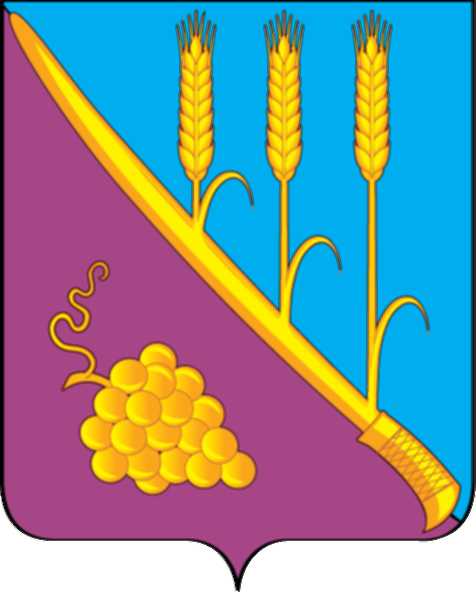 СОВЕТ СТАРОТИТАРОВСКОГО СЕЛЬСКОГО ПОСЕЛЕНИЯТЕМРЮКСКОГО РАЙОНАР Е Ш Е Н И Е  № _____    _________ сессия                                                                             IV  созыва     «     » марта 2023 года                                                     ст. СтаротитаровскаяО внесении изменений в решение V сессии Совет Старотитаровского сельского поселения  Темрюкского района IV созыва от 29 ноября 2019 года № 26 «Об установлении земельного налога на территории Старотитаровского сельского поселения Темрюкского района»   В соответствии с Федеральным законом от 14 июля 2022 года № 312-ФЗ «О внесении изменений в Федеральный закон «О ведении гражданами садоводства и огородничества для собственных нужд и о внесении изменений в отдельные законодательные акты Российской Федерации» и отдельные законодательные акты Российской Федерации», Совет Старотитаровского сельского поселения  Темрюкского района решил:        1.Внести в решение V сессии Совет Старотитаровского сельского поселения  Темрюкского района IV созыва от 29 ноября 2019 года № 26 «Об установлении земельного налога на территории Старотитаровского сельского поселения Темрюкского района» (с изменениями от 25.11.2022 г. № 203) изменения, изложив подпункт 2.5 пункта 2 в новой редакции:«»      2. Администрации Старотитаровского сельского поселения Темрюкского района официально опубликовать настоящее решение в периодическом печатном издании газеты «Станичная газета» и официально опубликовать (разместить) на официальном сайте муниципального образования Темрюкский район в информационно-телекоммуникационной сети «Интернет», на официальном сайте Старотитаровского сельского поселения Темрюкского района, копию настоящего решения направить в ИФНС России по Темрюкскому району Краснодарского края.     3. Контроль за выполнением настоящего решения возложить на постоянную комиссию Совета Старотитаровского сельского поселения Темрюкского района по вопросам экономики, бюджета, финансов, налогов и распоряжению муниципальной собственностью (Красницкая) и специалиста 1 категории финансового отдела администрации Старотитаровского сельского поселения Темрюкского района Н.В. Титаренко.     4.  Решение вступает в силу не ранее  чем по истечении одного месяца после его официального опубликования и не ранее 1 января 2023 года.___________________________________________________________________Проект подготовлен и внесён:Специалист 1 категории финансового отделаадминистрации Старотитаровскогосельского поселения Темрюкского района                              Н.В. ТитаренкоПроект согласован:Заместителем главы Старотитаровскогосельского поселения Темрюкского района                              Е.М.ЗиминаЗаместителем главы Старотитаровскогосельского поселения Темрюкского района                              Т.И.ОпаринаДиректором МКУ «Старотитаровская ЦБ»                             Н.В.Ткаченко№ п/пКатегория земельВид разрешенного использованияСтавка земельного налога, %12342.5Земельные участки, используемые в предпринимательской деятельности, приобретенные (предоставленные) для ведения личного подсобного хозяйства, садоводства1,3Глава Старотитаровского сельскогопоселения Темрюкского района                                               ________________ А.Г. Титаренко«    » марта 2023 годаПредседатель Совета Старотитаровского сельского поселения Темрюкского района_______________ И.А.Петренко«     » марта 2023 года